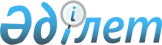 О признании утратившими силу некоторых приказовПриказ Министра здравоохранения и социального развития Республики Казахстан от 12 мая 2015 года № 340

      В целях реализации пункта 1 статьи 43-1 Закона Республики Казахстан от 24 марта 1998 года «О нормативных правовых актах», ПРИКАЗЫВАЮ:



      1. Признать утратившими силу:



      1) приказ и.о. Министра здравоохранения Республики Казахстан от 11 января 2005 года № 16 «Об утверждении Правил проведения профилактических медицинских осмотров женщин репродуктивного возраста за счет целевых текущих трансфертов из республиканского бюджета» (зарегистрирован в Реестре государственной регистрации нормативных правовых актов Республики Казахстан за № 3425, опубликован в Бюллетене нормативных правовых актов центральных исполнительных и иных государственных органов Республики Казахстан, 2005 г., № 9-13, ст. 28);



      2) приказ Министра здравоохранения Республики Казахстан от 12 ноября 2009 года № 693 «Об установлении Правил выдачи заключения по биологической безопасности ввозимых (вывозимых) тканей и (или) органов (части органов), крови и ее компонентов» (зарегистрирован в Реестре государственной регистрации нормативных правовых актов Республики Казахстан за № 5894, опубликован в Собрании актов центральных исполнительных и иных центральных государственных органов Республики Казахстан № 1, 2010 года);



      3) приказ Министра здравоохранения Республики Казахстан от 31 декабря 2013 года № 772 «Об утверждении Отраслевой рамки квалификаций системы здравоохранения» (зарегистрирован в Реестре государственной регистрации нормативных правовых актов Республики Казахстан за № 9149, опубликован 23 мая 2014 года в Информационно-правовой системе «Әділет»).

      2. Департаменту юридической службы Министерства здравоохранения и социального развития Республики Казахстан направить копию настоящего приказа в Министерство юстиции Республики Казахстан.



      3. Настоящий приказ вступает в силу со дня его подписания.      Министр                                    Т. Дуйсенова
					© 2012. РГП на ПХВ «Институт законодательства и правовой информации Республики Казахстан» Министерства юстиции Республики Казахстан
				